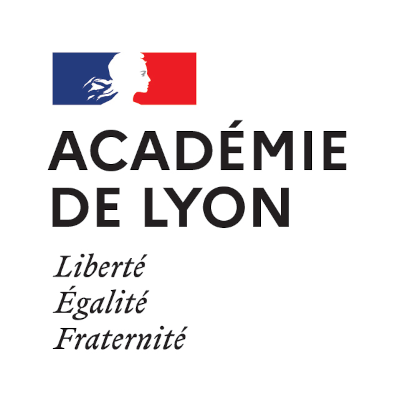 MENTION COMPLEMENTAIRE COIFFURE COUPE COULEURArrêté du 23 mars 2015ENSEMBLE DOCUMENTAIREpour la formation et la mise en œuvre du Contrôle en Cours de FormationLe candidat n’est pas autorisé à passer l’épreuve en l’absence du modèle ou en présence d’un modèle non conforme.  Epreuve E 1 - Coupe transformation, Coiffage « Dame »   (Coef 4 ; durée 45 min) Epreuve E 1 - Coupe transformation, Coiffage « Dame »   (Coef 4 ; durée 45 min)Où ? En centre de formation Qui ? Un professeur de la spécialité, un professionnel peut être associé à l’évaluation. Quand ? La situation d’évaluation se situe dans le cadre des activités habituelles de formation quand l’élève est prêt. Quoi ? Un coupe transformation « dame » suivie d’une mise en forme et d’un coiffage. L’épreuve permet d’évaluer tout ou partie des compétences et des savoirs associés : C 32 : Mettre en œuvre des techniques de coupe « Dame »  C 33 : Mettre en œuvre des techniques de coiffage  S1 Biologie et technologies appliquées  S3 Relations professionnelles Comment ? Une situation d’évaluation PRATIQUE. Durée : 45 minutes. Le candidat fournit en début d’épreuve, une photographie (10x13cm) de la coiffure qu’il va réaliser sur un modèle féminin majeur.   Une coupe significativement différente de la coupe initiale (modification de la structure, densité, volume…) 4 cm minimum de coupe sur l’ensemble de la chevelure (frange exceptée) Consignes modèle Modèle pourvu de cheveux sur l’ensemble de la tête et d’une longueur suffisante pour réaliser la coupe transformation Modèle se présente avec des cheveux propres et secs Consignes candidat Coupe sur cheveux propres secs ou mouillés Tout type d’outils sauf sabot de tondeuse Tous produits de coiffage Epreuve E 2 - Coloration, effets de couleurs                   (Coef 4, pratique)Epreuve E 2 - Coloration, effets de couleurs                   (Coef 4, pratique)Où ? En milieu professionnelQui ? Le tuteur évalue les compétences acquises durant la formation en milieu professionnel. Quand ? Bilan réalisé en fin d’année, en fin de formation en milieu professionnel.Quoi ? L’épreuve permet d’évaluer l’ensemble des compétences et savoirs associés :C 22 : Gérer l’environnement de travail C 31 : Mettre en œuvre des techniques de coloration  C41 : Evaluer la qualité de la prestation développée lors des différentesS1 Biologie et technologies appliquées  Comment ? Le professionnel évalue l’acquisition des compétences de l’apprenant au fil de la formation en milieu professionnel, puis un bilan est réalisé.Bilan en 2 temps :Echanges en présence de l’apprenant, du tuteur et du formateurNote établie conjointement par le tuteur et le formateur, sans l’apprenantEpreuve E 3 - Évaluation de l’activité professionnelle (Coef 4 ; écrit et oral durée 20 min)Epreuve E 3 - Évaluation de l’activité professionnelle (Coef 4 ; écrit et oral durée 20 min)Où ? En centre d’examenQui ? Un professeur de la spécialité et un professionnel ou deux professeursQuand ? Epreuve réalisée en fin d’année. Date de remise du dossier arrêtée par le recteurQuoi ? L’épreuve permet d’évaluer de tout ou partie des compétences suivantes :C 11 Rechercher, s’approprier l’information à des fins professionnelles en vue de la transmettreC 12 Communiquer en vue de la réalisation d’une prestationC 21 Organiser les activitésC 42 Apprécier l’efficacité de la prestationS2 Environnement professionnelS3 Relations professionnellesComment ? Dossier adressé à la date arrêtée par le recteurContenu relatif à l’expérience professionnelle du candidat : Forme : 8 à 10 pages, élaboré à l’aide d’outils informatiquesFond : la description d’une situation en clientèle comportant au moins une technique de coloration ou de coupe ou de coiffage,la présentation des techniques, la justification des choix, des protocoles mis en oeuvre,les contraintes rencontrées et les solutions apportées,les aspects techniques, technologiques et scientifiques,la prise en compte, pour cette situation professionnelle, de la santé sécurité au travail et du développement durable.Evaluation du dossier sur 5 pointsExposé par le candidat (5 à 10 minutes maximum), sur 3 pointsEntretien avec le jury (10 à 15 minutes), sur 12 pointsDossier transmis en deux exemplaires. En l’absence de dossier du candidat, la note zéro est attribuée à l’épreuve et l’interrogation ne peut avoir lieu